Структура заданияХарактеристика задания (информация для учителя)Предмет    алгебра и начала анализа              2.Класс    11 классТема: Подготовка к ЕГЭ. Решение задания В13 (исследовательская работа)Предмет    алгебра и начала анализа              2.Класс    11 классТема: Подготовка к ЕГЭ. Решение задания В13 (исследовательская работа)Ключевая компетентность и аспектКомпетентность: ИнформационнаяАспект: Умение указывать какая информация  требуется для решения поставленной задачи.Умение пользоваться карточным и электронным каталогом, поисковыми системами Интернет.Умение проводить наблюдение \ эксперимент по плану в соответствии с поставленной задачей.Систематизировать извлеченную информацию в рамках простой заданной структуры.Компетентность: ИнформационнаяАспект: Умение указывать какая информация  требуется для решения поставленной задачи.Умение пользоваться карточным и электронным каталогом, поисковыми системами Интернет.Умение проводить наблюдение \ эксперимент по плану в соответствии с поставленной задачей.Систематизировать извлеченную информацию в рамках простой заданной структуры.Стимул (погружает в контекст задания, мотивирует на выполнение)Твои родители купили новую мебель. Квартира находится на 4 этаже. Чтобы сэкономить, вы отказались от услуг грузчиков.Твои родители купили новую мебель. Квартира находится на 4 этаже. Чтобы сэкономить, вы отказались от услуг грузчиков.Задачная формулировкаПри подъёме на четвёртый этаж работа икроножных мышц находится по формуле А = - ∙ H, где H - высота всего здания (высота одного этажа 3 метра),   - мышечная сила при ходьбе (осуществляет подъем тела и приложена к выступу пяточной кости),  – длина стопы,  - расстояние от фаланг пальцев до центра таранной кости, P=mg, - вес  тела, приложенный к таранной кости (m – масса тела, g= 9,8Н/кг10Н/кг - ускорение свободного падения). Рассчитать, какую работу совершают  икроножные мышцы при подъёме на четвёртый этаж здания.При подъёме на четвёртый этаж работа икроножных мышц находится по формуле А = - ∙ H, где H - высота всего здания (высота одного этажа 3 метра),   - мышечная сила при ходьбе (осуществляет подъем тела и приложена к выступу пяточной кости),  – длина стопы,  - расстояние от фаланг пальцев до центра таранной кости, P=mg, - вес  тела, приложенный к таранной кости (m – масса тела, g= 9,8Н/кг10Н/кг - ускорение свободного падения). Рассчитать, какую работу совершают  икроножные мышцы при подъёме на четвёртый этаж здания.Источник (содержит информацию, необходимую для успешной деятельности учащегося по выполнению задания)Высота здания: H= 3м 4 = 12м.Мышечная сила при ходьбе: F=  = НИзмерить:Длину стопы 24 см = 0,24 м)Расстояние от фалангов пальцев до центра таранной кости=16см =0,16м)Массу тела (60 кг) Р =60 кг10Н/кг= 600Н5.   F=  = Н6.   А= 12м 400 Н =  4800 Дж = 4,8 кДж                                                                                               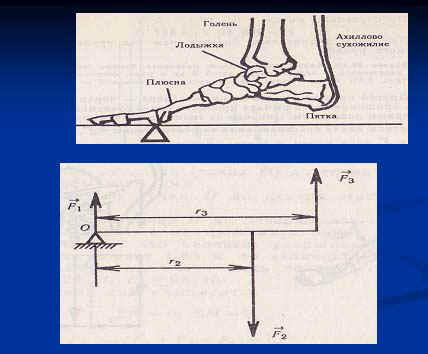 Инструмент проверки (информация для учителя)Инструментом проверки служит алгоритм решения задачи.Инструментом проверки служит алгоритм решения задачи.